附件1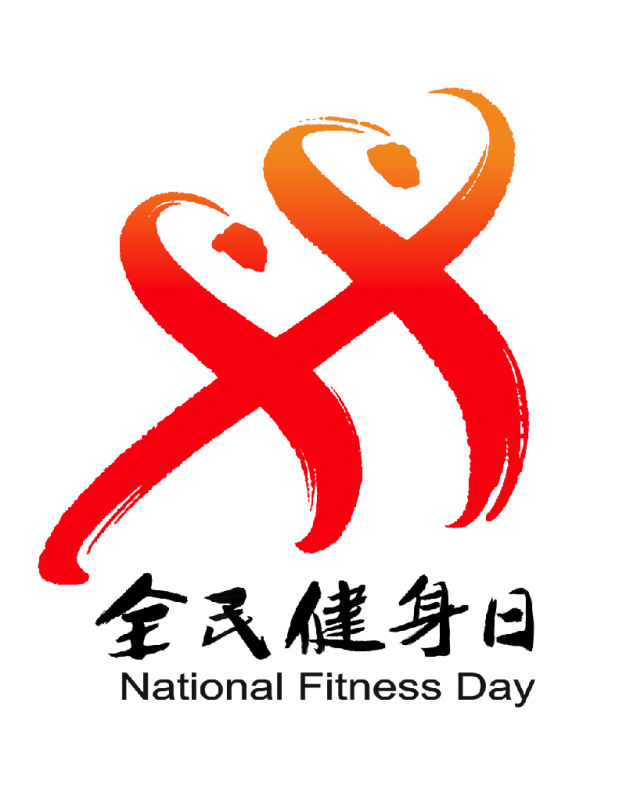 “全民健身日”标志